Его ро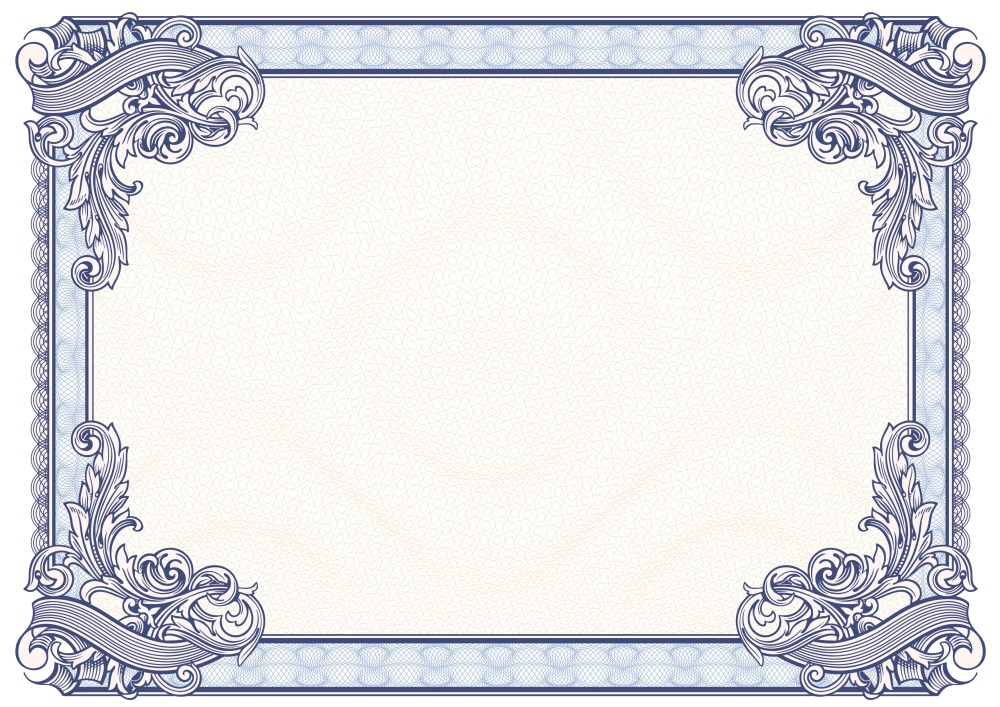 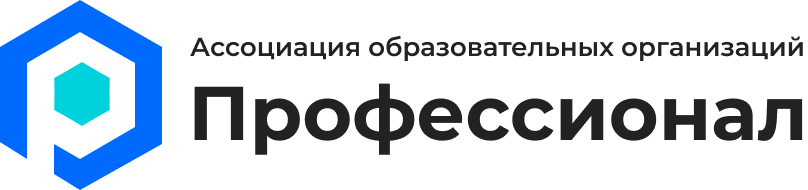 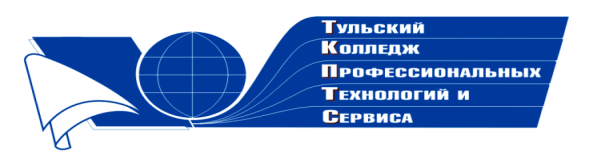 Государственное профессиональноеобразовательное учреждение  Тульской области «Тульский колледж профессиональных технологий и сервиса»ДипломНаграждаетсяБогачева Алина Руслановна,занявшая 1 место  в общероссийском заочном конкурсе «Он всеобъемлющей душой на троне вечный был работник…»  с работой «Морским судам быть»  Научный руководитель Подрезова Виктория Юрьевна     Директор ГПОУ ТО       «ТКПТС»                                     С.С. Курдюмов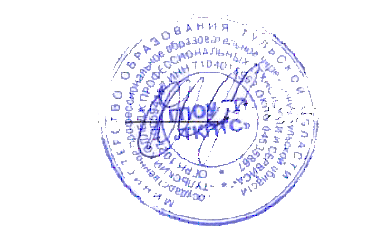 2019 год